Study Outline: TURTLE RACE 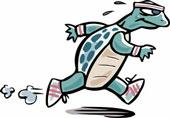 Scientific Method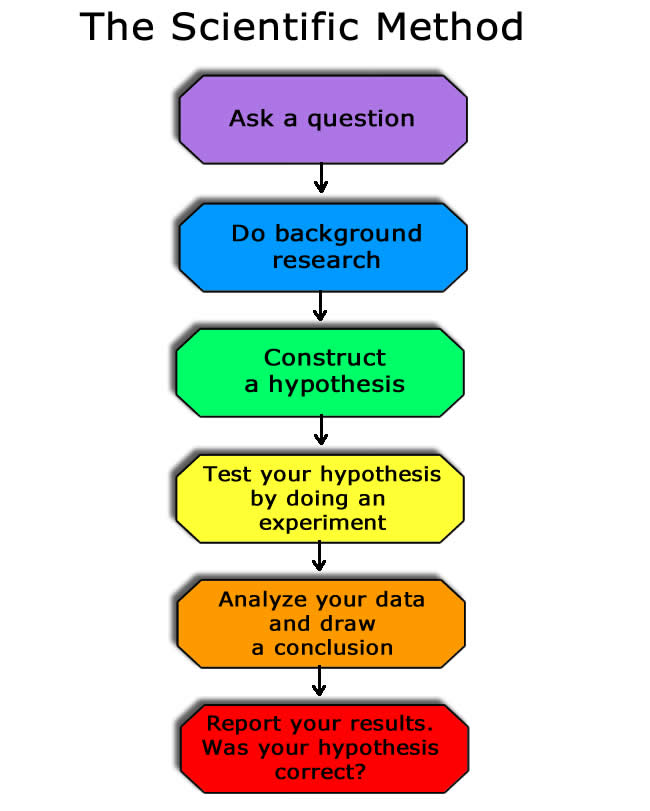 Question:Larger, faster, hardest shelled turtles are more likely to surviveDo FASTER Smarter turtles survive longer?Research: - Zannie Provided background InfoHypothesis:If a turtle is fasterThen it has a better chance of survival Because it can better escape from predators. Test Hypothesis: Method – how are you going to collect data?See pic of exp design Race track, 2 turtles per track What will your exp. Look like?Analyze your data: Make data collection sheetsBlue vs Silver – BlueGreen and Red – RedUltimate champion round – Blue vs Red (Katerina)VICTOR!!!!: Teamont, - Blue 6) Results/Conclusion: VICTOR!!!!: Teamont, - Blue Teamont was the fastest and smartest/most agile because he tried to escape. Recommendation: Teamont Idea 1: released soon because has skill/speed to surviveIdea 2: keep faster turtle in captivity for breeding of better turtles. Idea 3: Release losers and keep winners, because of funding, invest limited resources on the best turtles to improve their survivorship. 